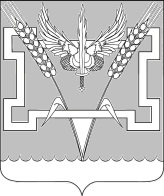 РЕШЕНИЕСОВЕТА КОНСТАНТИНОВСКОГО СЕЛЬСКОГО ПОСЕЛЕНИЯКУРГАНИНСКОГО РАЙОНА3 марта 2023 г.					                                      №160ст. КонстантиновскаяОб утверждении стоимости услуг по погребению умерших (погибших), не имеющих супруга, близких родственников, иных родственников либо законного представителя умершего (погибшего) или при невозможности осуществить ими погребение, а также при отсутствии иных лиц, взявших на себя обязанность осуществить погребение, погребение умершего (погибшего) на дому, на улице или в ином месте после установления органами внутренних дел его личности, и умерших (погибших), личность которых не установлена органами внутренних дел,  оказываемых на территории Константиновского сельского поселения Курганинского района с 1 февраля 2023 годаВ целях реализации Федерального закона от 12 января 1996 года                 № 8-ФЗ «О погребении и похоронном деле», Закона Краснодарского края от           4 февраля 2004 года № 666-КЗ «О погребении и похоронном деле в Краснодарском крае», постановления Законодательного собрания Краснодарского края от 23 июня 2010 года № 2044-П «О ходе реализации Закона Краснодарского края «О погребении и похоронном деле в Краснодарском крае», соблюдения Санитарных правил и норм СанПиН 2.1.1279-03, утвержденных постановлением Главного государственного врача от 8 апреля 2003 года, а также исполнения полномочий органов местного самоуправления в соответствии с Федеральным законом от 6 октября 2003 года №131-Ф3 «Об общих принципах организации местного самоуправления в Российской Федерации» и регулирования правоотношений в указанной сфере, Совет Константиновского сельского  поселения  Курганинского  района            р е ш и л:1. Утвердить стоимость услуг по погребению умерших (погибших), не имеющих супруга, близких родственников, иных родственников либо законного представителя умершего (погибшего) или при невозможности осуществить ими погребение, а также при отсутствии иных лиц, взявших на себя обязанность осуществить погребение, погребение умершего (погибшего) на дому, на улице или в ином месте после установления органами внутренних дел его личности, и умерших (погибших), личность которых не установлена органами внутренних дел,  оказываемых на территории Константиновского сельского поселения с 1 февраля 2023года (прилагается).2. Признать утратившим силу   решение Совета Константиновского сельского поселения Курганинского района № 113 от 07.02.2022г. «Об утверждении стоимости услуг по погребению умерших (погибших), не имеющих супруга, близких родственников, иных родственников либо законного представителя умершего (погибшего) или при невозможности осуществить ими погребение, а также при отсутствии иных лиц, взявших на себя обязанность осуществить погребение, погребение умершего (погибшего) на дому, на улице или в ином месте после установления органами внутренних дел его личности, и умерших (погибших), личность которых не установлена органами внутренних дел,  оказываемых на территории Константиновского сельского поселения Курганинского района с 1 февраля 2022 года».3. Настоящее решение опубликовать в периодическом печатном средстве массовой    информации    органов    местного    самоуправления Курганинского района «Вестник органов местного самоуправления Константиновского сельского поселения Курганинского района» и разместить на официальном сайте администрации Константиновского сельского поселения в сети Интернет.4. Контроль за выполнением настоящего решения возложить на главу Константиновского сельского поселения.5.  Решение вступает в силу со дня его официального опубликования, обнародования и распространяется на правоотношения, возникшие с 1 февраля 2023 г.Глава Константиновскогосельского поселенияКурганинского района                                                                          П.М. ИльиновПРИЛОЖЕНИЕУТВЕРЖДЕНАрешением СоветаКонстантиновского сельскогопоселенияот 03.03.2023 г. №160СТОИМОСТЬуслуг по погребению умерших (погибших), не имеющих супруга, близких родственников, иных родственников либо законного представителя умершего (погибшего) или при невозможности осуществить ими погребение, а также при отсутствии иных лиц, взявших на себя обязанность осуществить погребение, погребение умершего (погибшего) на дому, на улице или в ином месте после установления органами внутренних дел его личности, и умерших (погибших), личность которых не установлена органами внутренних дел, оказываемых на территории Константиновского сельского поселения,              с 1 февраля  2023 года.Директор МКП «Услуга»                                                                 А.А. Новиков№ п/пНаименование услугиСтоимость,  руб. с 01.02.20231Оформление документов, необходимых для погребения165,212Облачение тела умершего (погибшего)1235,093Гроб стандартный, строганный, из материалов толщиной 25-, обитый внутри и снаружи тканью х/б с подушкой из стружки2074,354Перевозка тела (останков) умершего (погибшего) к месту захоронения1197,495Погребение умершего (погибшего) при рытье могилы вручную2715,656Погребение умершего (погибшего) при рытье могилы экскаватором1163,167Инвентарная табличка деревянная с указанием ФИО, даты рождения и смерти132,518Итого стоимость услуг по погребению:8.1при рытье могилы экскаватором;5967,818.2при рытье могилы вручную.7520,30